Forskningsdagene – ForskningsskipetOnsdag 25.september var Universitetet i Tromsø, det Arktiske universitet sitt forskningsskip Johan Ruud på besøk på Skjervøy i forbindelse med forskningsdagene. 6. og 7.trinn var invitert for å se og oppleve hva geologene og biologene ombord hadde å fortelle. Elevene fikk oppleve kongekrabbe og sjøpølser på nært hold. De fikk også en innføring i hvordan Svalbard var for mange millioner år siden og de fikk vite hvorfor havet er turkist av og til om sommeren.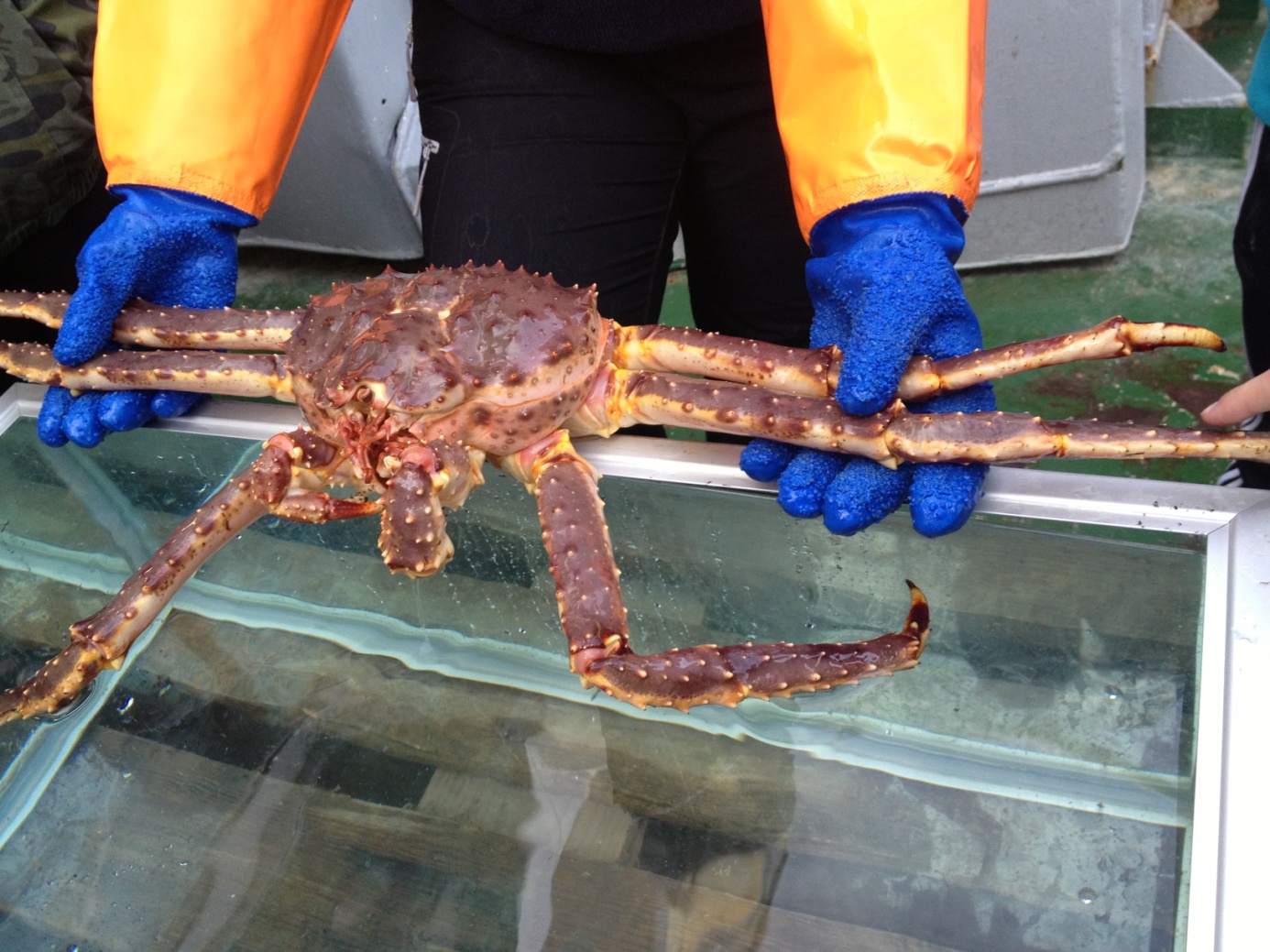 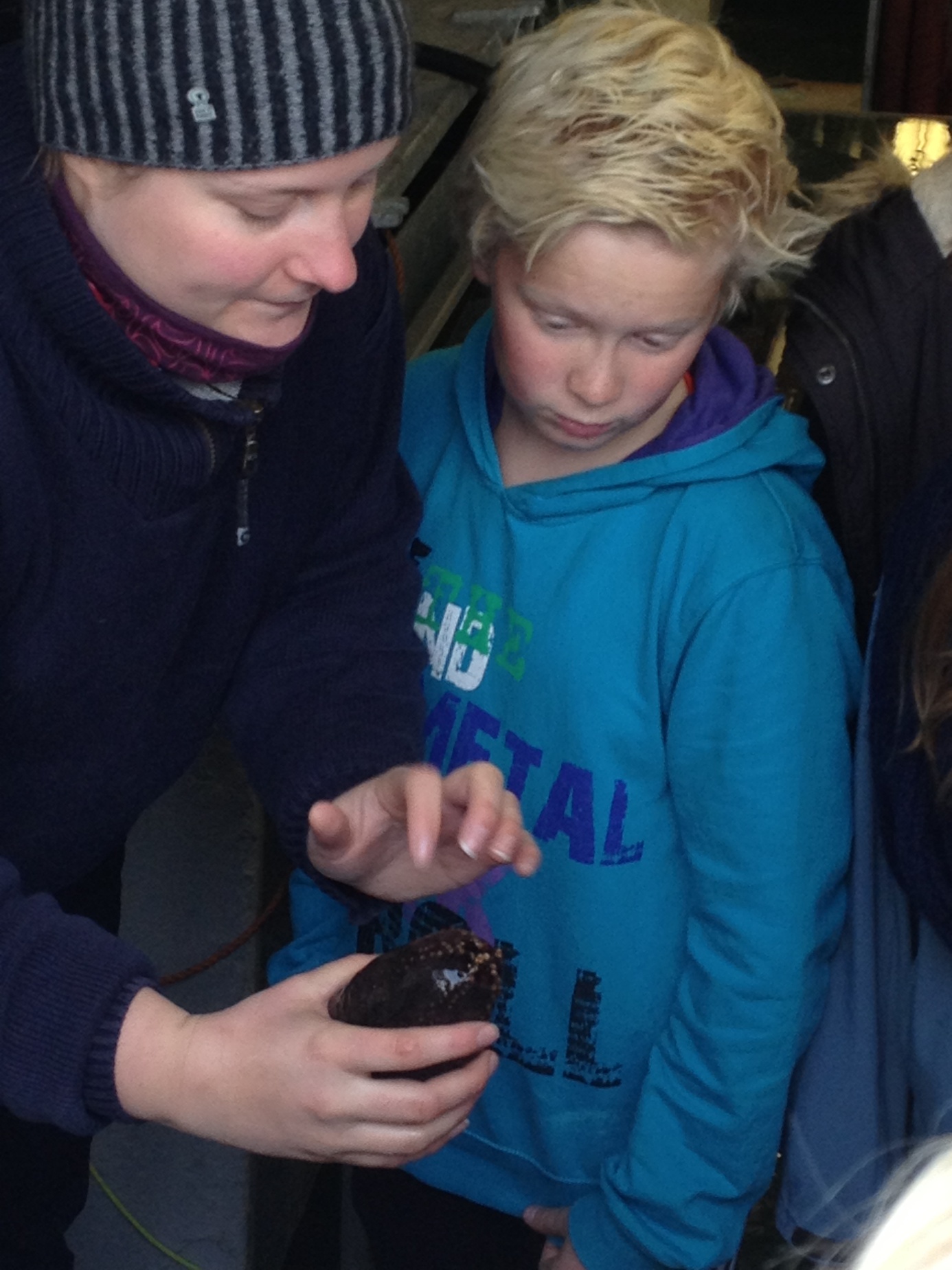 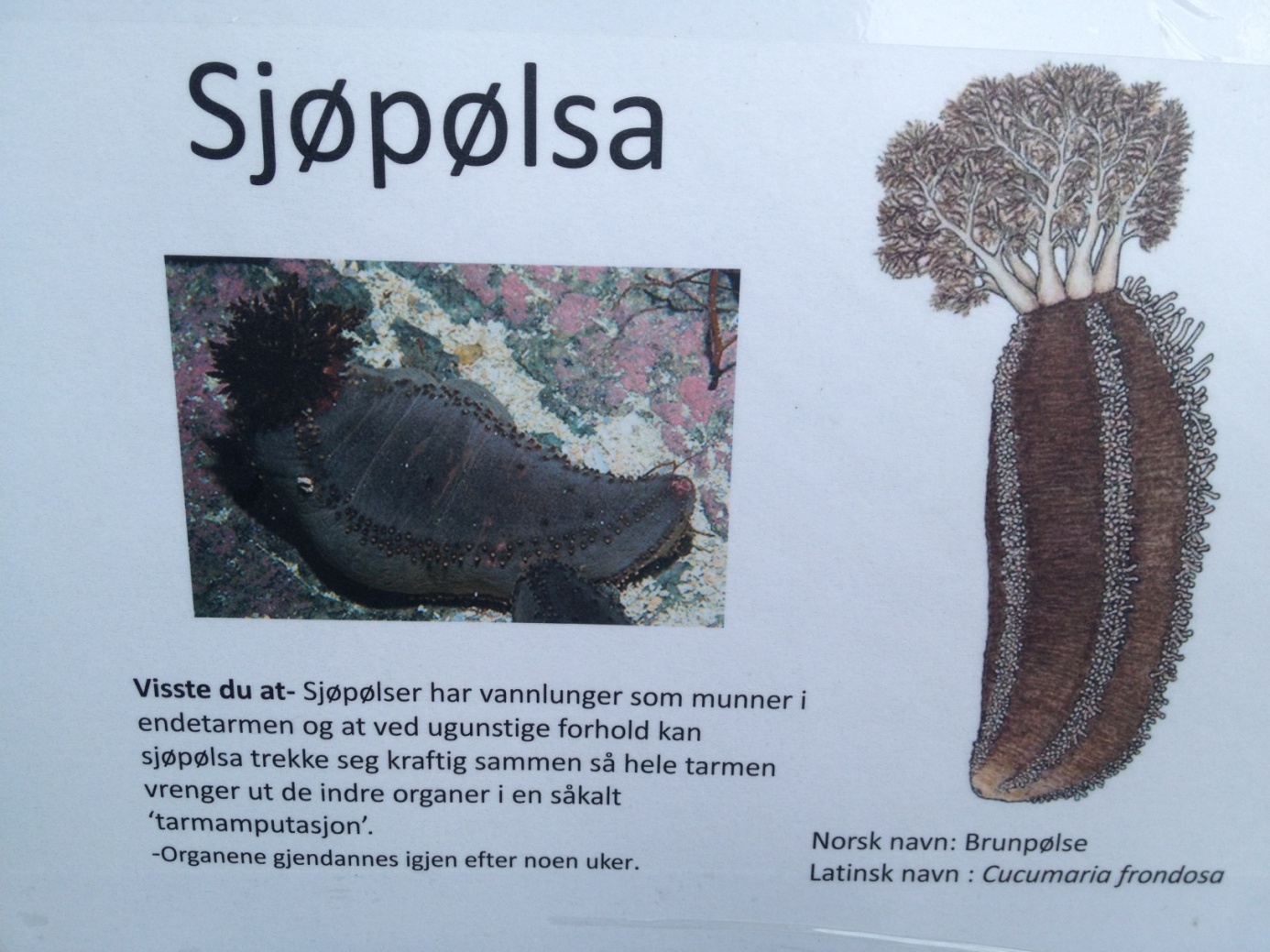 